COMUNICATO STAMPA 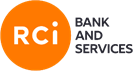 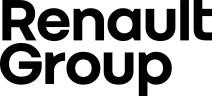 10/12/2021Il Gruppo Renault e RCI Bank and Services proporranno le loro offerte sulla nuova piattaforma heycar.frForte del successo ottenuto in Germania, Regno Unito e Spagna, Mobility Trader Holding GmbH sviluppa in Francia “Heycar”, la piattaforma multimarca per la vendita online dei veicoli usati.Il Gruppo Renault, in stretta collaborazione con i suoi concessionari, porta avanti la sua strategia di digitalizzazione, annunciando la pubblicazione del suo stock di veicoli usati sul sito heycar.frRCI Bank and Services, filiale e partner finanziario del Gruppo Renault, proporrà su heycar.fr alcune innovative offerte di finanziamento e servizi, per rispondere alle esigenze di chi acquista i veicoli usati. La piattaforma multimarca heycar arriva in Francia per proporre offerte di veicoli usati certificati e garantiti. Dopo la Germania (2017), il Regno Unito (2019) e la Spagna (2020), la Francia è il quarto mercato del Gruppo heycar. Oltre a Volkswagen Financial Services, Volkswagen Group, Daimler Mobility ed Allianz, anche il Gruppo Renault e RCI Bank and Services diventeranno azionisti del Gruppo heycar.Creata nel 2017 da Mobility Trader Holding GmbH, la piattaforma heycar si è velocemente sviluppata sul mercato europeo dei veicoli usati, con un’offerta internazionale di oltre 350.000 veicoli certificati e garantiti, una rete di oltre 6.000 concessionari e una serie di servizi a valore aggiunto. Tutte le auto proposte sulla piattaforma hanno meno di 8 anni, meno di 150.000 km e sono coperte dalla garanzia del concessionario. L’obiettivo principale di heycar.fr è creare e proporre, con un percorso online innovativo, le migliori soluzioni sia per chi acquista i veicoli usati che per i vari attori dell’industria automotive. RCI Bank and Services e il Gruppo Renault, in stretta collaborazione con la rete di concessionari, svolgeranno un ruolo attivo nell’ingresso di heycar sul mercato francese. In un settore dei veicoli usati in forte crescita e caratterizzato dalla digitalizzazione, questa partnership consente al Gruppo Renault di consolidare la sua presenza nell’ecosistema dei veicoli usati con un’esperienza digitale di qualità. Tutto lo stock di veicoli della rete Renault Occasion potrà ora essere pubblicato su heycar.fr, offrendo così una nuova vetrina per accentuare la visibilità delle offerte del Gruppo Renault. I clienti avranno accesso ad un’ampia scelta di veicoli usati multimarca, che potranno acquistare online o in uno dei 600 punti di vendita Renault Occasion.RCI Bank and Services, filiale e partner finanziario del Gruppo Renault, si impegna quotidianamente per rendere la mobilità accessibile a tutti. Per rispondere alle esigenze di tutti i clienti, RCI Bank and Services proporrà su heycar.fr offerte innovative e personalizzate, perfettamente integrate. I clienti dei veicoli usati della rete del Gruppo Renault potranno beneficiare di offerte di finanziamento, leasing, assicurazione e servizi a valore aggiunto. Il customer journey sarà senza soluzione di continuità, lasciando all’acquirente l’assoluta libertà di comprare il proprio veicolo usato online o dal concessionario, beneficiando di offerte specifiche adatte all’evoluzione dei comportamenti di acquisto e utilizzo dell’auto. «Proporremo ai nostri partner – che siano concessionari, costruttori, finanziatori o assicuratori - un canale di vendita digitale in più per presentare i loro prodotti e servizi. Potremo così offrire ai clienti residenti in Francia un’esperienza di acquisto online ricca ed affidabile, con offerte e servizi specifici. Grazie alla piattaforma heycar, il customer journey online diventa semplice e trasparente, offrendo al cliente la possibilità di concludere l’acquisto online, ma anche dal concessionario. Per questo la nostra proposta è unica sul mercato dei veicoli usati».Mathias Hioco, CEO di heycar Francia«In un mercato dei veicoli usati in forte crescita e caratterizzato dalla digitalizzazione, il Gruppo Renault e RCI Bank and Services consolidano la loro strategia con la piattaforma multimarca heycar, di recente lanciata in Francia. Questa piattaforma propone ai clienti servizi di mobilità di qualità per i veicoli usati, garantendo sicurezza, semplicità ed innovazione; abbinando il percorso digitale e quello fisico nella nostra rete, risponde alle attese dei clienti. RCI Bank and Services proporrà anche offerte di finanziamento e servizi adatti alle specificità dei veicoli usati, per ogni veicolo presentato dai concessionari delle Marche del Gruppo Renault. Perché la rete del Gruppo Renault, con la sua grande capillarità in Francia, è parte integrante del progetto e del customer journey con heycar.»Ivan Segal, Direttore Commerciale Francia Renault Cenni sul Gruppo Renault Il Gruppo Renault è all’avanguardia di una mobilità che si reinventa. Forte dell’Alleanza con Nissan e Mitsubishi Motors e della sua esperienza unica a livello di elettrificazione, il Gruppo Renault fa leva sulla complementarità delle sue 5 Marche (Renault – Dacia – LADA- Alpine e Mobilize), proponendo soluzioni di mobilità sostenibili ed innovative ai suoi clienti. Presente in oltre 130 Paesi, il Gruppo ha venduto 2,9 milioni di veicoli nel 2020. Riunisce oltre 170.000 collaboratori che incarnano nella vita quotidiana la sua “ragion d’essere”, affinché la mobilità ci avvicini gli uni agli altri. Pronto a raccogliere le sfide su strada, ma anche nelle competizioni, il Gruppo si è impegnato in una trasformazione ambiziosa e generatrice di valore. Questa è incentrata sullo sviluppo di tecnologie e servizi inediti, su una nuova gamma di veicoli ancora più competitiva, equilibrata ed elettrificata. In linea con le sfide ambientali, il Gruppo Renault si prefigge lo scopo ambizioso di raggiungere l’obiettivo zero emissioni in Europa entro il 2040.  https://www.renaultgroup.com/Cenni su RCI Bank and ServicesCreata e detenuta al 100% dal Gruppo Renault, RCI Banque S.A. è una banca francese specializzata nei finanziamenti e servizi automobilistici destinati ai clienti e alle Reti del Gruppo Renault (Renault, Dacia, Alpine, Renault Samsung Motors, Lada) nel mondo, del Gruppo Nissan (Nissan, Infiniti, Datsun) principalmente in Europa, Brasile, Argentina, Corea del Sud e sotto forma di joint-venture in Russia e in India, nonché di Mitsubishi Motors nei Paesi Bassi. RCI Bank and Services è la nuova identità commerciale di RCI Banque S.A. da febbraio 2016. Con 3.800 collaboratori suddivisi in 36 Paesi, il Gruppo ha finanziato oltre 1,5 milioni di progetti (veicoli nuovi e usati) nel 2020 e venduto più di 4,6 milioni di servizi. Gli asset fruttiferi medi ammontano a 46,9 miliardi di euro di finanziamenti a fine dicembre 2020 e il risultato ante imposte è pari a 1.003 milioni di euro a fine dicembre 2020.Dal 2012, RCI Bank and Services ha avviato un’attività di raccolta di depositi in 7 Paesi. A fine dicembre 2020, l’ammontare netto dei depositi raccolti rappresenta 20,5 miliardi di euro, pari a circa il 43% degli asset netti dell’azienda.Per saperne di più su RCI Bank and Services: www.rcibs.com. Seguiteci su Twitter: @RCIBSCenni sul Gruppo heycar heycar Group (Mobility Trader Holding GmbH) è l’organismo che riunisce tutte le aziende heycar locali. Gli azionisti sono Volkswagen Financial Services AG, Volkswagen AG, Daimler Mobility Services e Allianz SE. Il Gruppo Renault e la sua filiale RCI Bank and Services entreranno, a breve, nel novero dei suoi azionisti. heycar è la piattaforma di veicoli usati che registra la crescita più rapida dell’industria automobilistica europea. Dal 2017, proponiamo ai nostri clienti una piattaforma online user-friendly e senza pubblicità per veicoli usati di qualità, di tutti i segmenti e le marche conosciute. I nostri servizi sono profondamente integrati alle offerte di finanziamento dei nostri partner. Il nostro obiettivo è rivoluzionare la modalità in cui si acquistano e si vivono le auto. Noi siamo data-oriented e poniamo sempre i clienti al centro delle nostre priorità. Siamo operativi in Germania, Regno Unito e Spagna e sviluppiamo rapidamente la nostra presenza su nuovi mercati. La sede sociale dell’azienda è a Berlino. Il CEO del Gruppo heycar è Florian Schlieper, mentre André Warmuth è il Direttore Finanziario. Contatto stampa Gruppo Renault Italia:Paola Rèpaci– Renault/ Alpine Product & Corporate Communication Managerpaola.repaci@renault.it Cell: +39 335 1254592Tel.+39 06 4156965Siti web: it.media.groupe.renault.com/; www.renault.itSeguici su Twitter: @renaultitalia 